Off We Go(Transport)Choose the correct answer:-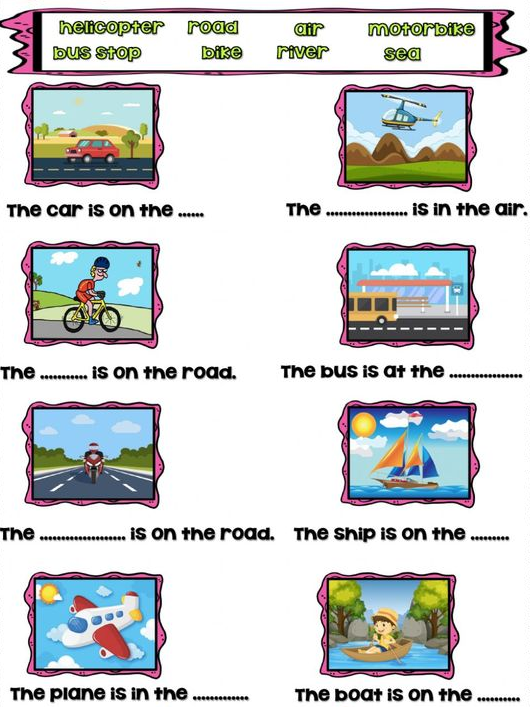 